Materiał do samodzielnej nauki dla klasy VIIIMateriały dodane 14.05.21Temat: Charakterystyka i właściwości tłuszczów.Materiał nauczania:Tłuszcze to substancje towarzyszące nam na co dzień. W każdej kuchni można znaleźć masło, margarynę, olej czy oliwę. Czy wiesz, jak się je produkuje? Dlaczego tłustej plamy z ubrania nie spierzemy wodą? Dlaczego płonącego oleju nie wolno gasić wodą ?Budowa tłuszczówZwiązki, którym zawdzięczamy piękne zapachy kwiatów czy owoców, to estry. Do grupy estrów należą też tłuszcze, choć wcale ładnie nie pachną. Te niezbędne składniki naszej codziennej diety występują w naturalnych warunkach – w mięsie, rybach i roślinach oleistych. Na drodze chemicznej otrzymuje się je w reakcji estryfikacji glicerolu i wyższych kwasów karboksylowych.Tłuszcze to estry glicerolu i wyższych kwasów karboksylowych. W cząsteczkach tłuszczów mogą występować reszty kwasowe różnych kwasów tłuszczowych.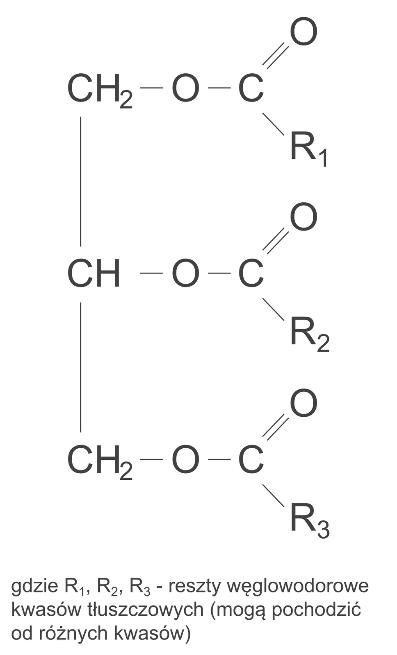 Tłuszcze dzielimy ze względu na stan skupienia i pochodzenie.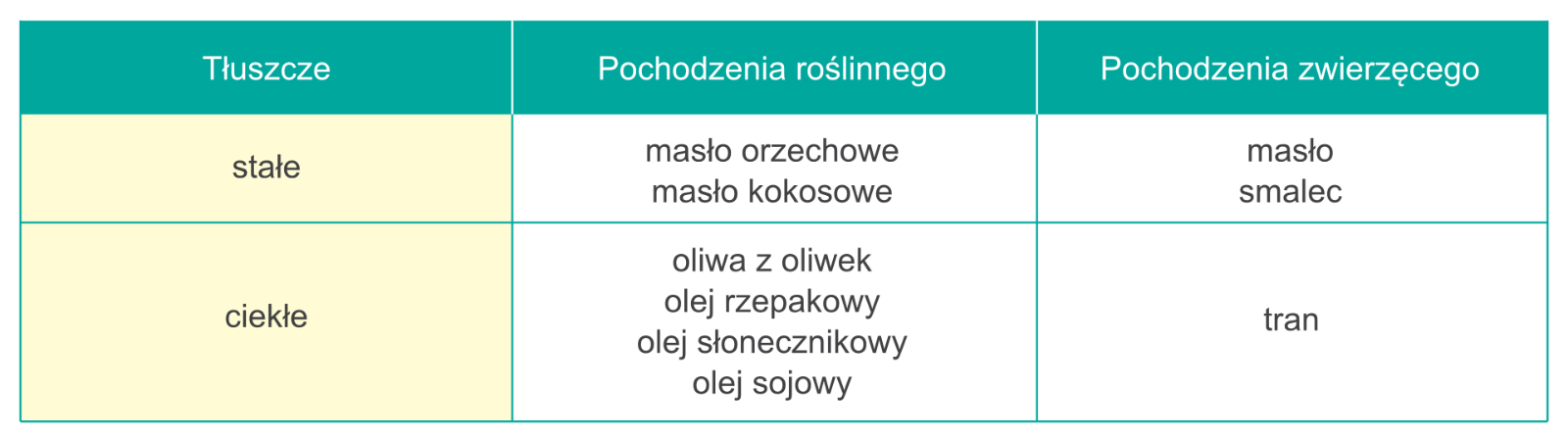 Które produkty spożywcze zawierają tłuszcze?Na półkach sklepowych łatwo znajdziemy olej słonecznikowy, rzepakowy, sojowy, kokosowy, orzechowy, lniany, z pestek winogron czy awokado, a także oliwę z oliwek, pozyskaną na różne sposóby. Te powszechnie stosowane w kuchni tłuszcze występują w nasionach takich roślin, jak: rzepak, słonecznik, soja, oliwki, rzadziej orzechy, kokos, winogrona i awokado. Oleje i oliwy otrzymuje się w różnych procesach.Tłuszcze zwierzęce są obecne w mięsie oraz mleku. Smalec otrzymujemy w wyniku przetopienia słoniny, a masło – w procesie ubijania śmietany.Jakie znaczenie mają tłuszcze dla organizmów żywych?Tłuszcze w organizmach żywych pełnią bardzo ważną funkcję. Zastanawialiście się, dlaczego zimą spożywamy zazwyczaj większą ilość tłuszczów? Przede wszystkim tłuszcze dostarczają organizmom energii. Podskórna warstwa tłuszczu zapobiega utracie ciepła i chroni narządy wewnętrzne przed uszkodzeniem. Istotną rolą tłuszczów jest także transport rozpuszczalnych w tłuszczach witamin: A ,D, E i K.W czasach fast foodów (czyt. fast fudów) ważne jest, aby znać zasady racjonalnej diety. Coraz większa część społeczeństwa ma problem z otyłością, która staje się przyczyną wielu chorób. W takim razie – co z tymi tłuszczami? Jeść czy nie jeść?Tłuszcze są niezbędnym elementem naszej diety, jednak niewskazane jest spożywanie zbyt dużej ilości tłuszczów stałych, takich jak smalec i masło. Dlaczego? Tłuszcze stałe to głównie estry nasyconych kwasów tłuszczowych, które powodują wzrost zawartości cholesterolu we krwi. Zalecane jest dostarczanie organizmowi tłuszczów roślinnych, które w większości są estrami kwasów nienasyconych określanych jako NNKT (niezbędne nienasycone kwasy tłuszczowe). Większą ilość NNKT zawierają: oleje roślinne, oliwa z oliwek, orzechy, ryby i owoce morza.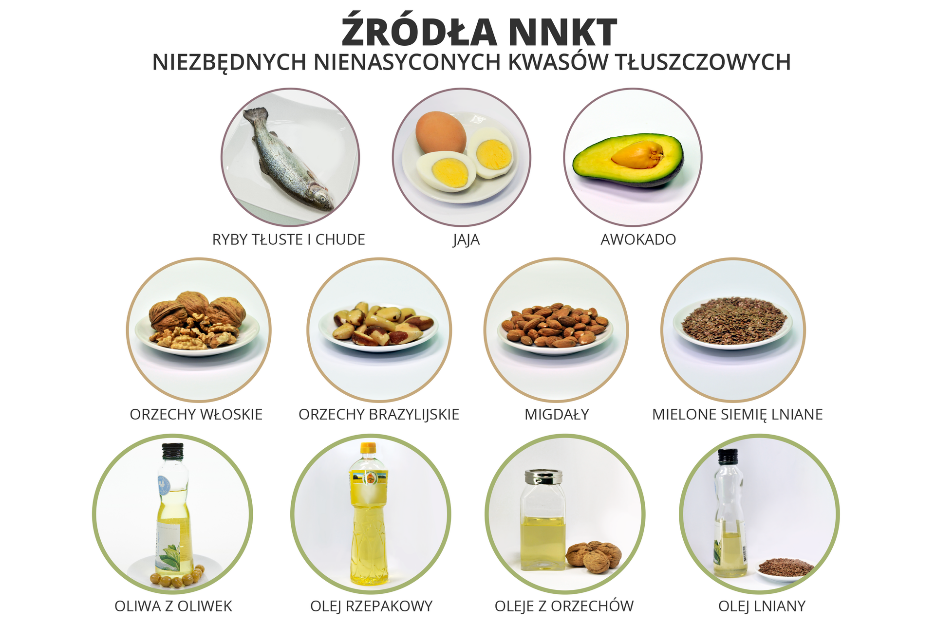 Podsumowanie:Tłuszcze są estrami glicerolu i wyższych kwasów karboksylowych.Tłuszcze można podzielić – ze względu na stan skupienia – na stałe i ciekłe.Tłuszcze dzielimy – ze względu na pochodzenie – na roślinne i zwierzęce.Tłuszcze roślinne zawierają głównie związki nienasycone, a tłuszcze zwierzęce – związki nasycone.Tłuszcze są niezbędne do prawidłowego funkcjonowania organizmu.Zadanie domowe: brakPRZYPOMINAM, ŻE ODPOWIADAMY TYLKO NA ZADANIA DOMOWE; PYTANIA KONTROLNE SŁUŻĄ DO PODSUMOWANIA LEKCJI. JEŻELI UCZEŃ UMIE ODPOWIEDZIEĆ NA PYTANIA KONTROLNE TZN.,ŻE OPANOWAŁ MATERIAŁ LEKCYJNY.ODSYŁAMY TYLKO ZADANIA DOMOWE!